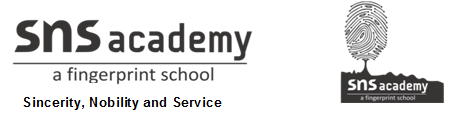 Name: ___________________________                                                                  Grade: II Section___                                                                                           Subject: EVS	Date: I. Give the correct answer.                          (25x1=25)                            1 we need ________ to breathe.a) eyes                                      b) nose                                        c) hands2. _________ joins head to the rest of the body.a) legs                                      b) mouth                                      c) neck3. A shark ___________ walk or run , but it _________ swim quite fast. a) can, cannot                         b) cannot, can                               c) can, can4. We should brush our teeth ________ in a day. 	a) once                                       b) twice                                     c) thrice5. A ________ family is one that has the parents and their children living together in a one house.a) nuclear                                    b) joint                                    c) nocleara) 2                                             b) 3                                           c) 47. Excess fat can lead to various _________ problems.a) health                                      b) wealth                                  c) mental8. _______ is main source of water. a) sea         b) river      c) rain9. How long do we survive without water? ______________. a) one day                        b) a week                        c) never10. People collect groundwater by digging _______.a) dams                              b) river                          c) well11. An igloo is a house made of huge blocks of _______.a) rock                                   b) ice                         c) wood12. _______ is used to clean the floor.a) mop                                  b) duster                     c) toilet brush13. ______________ floats on water and moves from one place to other.a) stilt house                        b) houseboat               c) igloo14. _________  is used to built temporary house.a) mud                                  b) cement                   c) metal rod15. We _______   share food and sweets with neighboursa) should                          b) shouldnot                    c) never16. _____________ habits make one look and feel good about oneself.a) Unhealthy                   b) healthy                          c) bad17) A particular area where many families is called a ______________.    a) Strangers                b) neighbourhood               c) joint family18) _______________ festival is celebrated all groups of people in India.    a) pongal                    b) independence day           c) deepavali19) _________ is  a indoor game. a) chess                          b) football                           c) cricket20) _____________ is junk food.a) pizza                           b) vegetables                     c) fruits21)_______________ is an artificial source of water.  a) sea        b) dam       c) rain22) An____________ is the home of many families.a) single house                b) villa                                c) apartment23)________ house is made of mud.a) hut                                b) villa                                c) igloo24) ___________ is used to draw water from well.a) pulley                          b) wheel                               c) circle25)  We should not throw__________ in the pond  and lake.a) rubbish                         b) garbage                            c) both************************Marks obtained:Total:25